Что делать, если работник до конца 2020 года не подаст заявление о выборе формата трудовой книжки?Риски: в случае если работник не подал работодателю заявление о выбранном формате трудовой книжки, работодатель должен продолжить вести трудовую книжку в бумажном виде.В Письме от 11.02.2020 N 14-2/В-141 Минтруд разъяснил, что ч. 6 ст. 2 Федерального закона от 16.12.2019 N 439-ФЗ предусмотрено достаточно случаев, в которых у работника отсутствует возможность подать работодателю заявление о выборе формата трудовой книжки. Например:– работник был отстранен от работы, находился на больничном, в том числе по беременности и родам, в оплачиваемом отпуске, в отпуске за свой счет или в отпуске по уходу за ребенком, в командировке;– человек имеет стаж работы по трудовому договору, но на конец 2020 года не состоял в трудовых отношениях и ранее не подавал ни одно из заявлений.В вышеназванных случаях работник вправе подать работодателю по основному месту работы одно из заявлений в любое время после 31 декабря 2020 года, в том числе при трудоустройстве.Информация о поданном работником заявлении включается в сведения о трудовой деятельности, представляемые работодателем для хранения в информационных ресурсах ПФР. В случае если работник не подал работодателю ни одного из указанных заявлений (неважно, по каким причинам), работодатель продолжает вести его трудовую книжку в соответствии со ст. 66 ТК РФ. Минтруд отмечает, что  за работником, воспользовавшимся своим правом на дальнейшее ведение работодателем бумажной трудовой книжки, это право сохраняется при последующем трудоустройстве к другим работодателям (п. 4 ст. 2 Федерального закона N 439-ФЗ). Такой работник также имеет право впоследствии подать работодателю письменное заявление о предоставлении ему работодателем сведений о трудовой деятельности в электронном виде (ч. 5 ст. 2 Федерального закона N 439-ФЗ).Калужская областная организация Профсоюза работников народного образования и науки РФТел.факс: 57-64-69,  prokaluga@mail.ruКалуга, апрель, 2020Может ли работник сначала отказаться от ведения бумажной трудовой книжки, а потом передумать: отвечает эксперт МинтрудаРиски: в случае выбора работником предоставления ему работодателем сведений о трудовой деятельности в соответствии со ст. 66.1 ТК РФ, по мнению эксперта Минтруда, он не вправе подать заявление о возобновлении ведения бумажной трудовой книжки.Эксперт Минтруда разъяснил, как поступить работодателю, если работник попросил возобновить ведение бумажной трудовой книжки, от ведения которой он отказался на предыдущем месте работы.До 31 декабря 2020 года включительно работники могут выбрать: оставить за собой бумажную трудовую книжку или перейти на формирование сведений о трудовой деятельности в электронном виде, подав письменное заявление.Информация о сделанном работником выборе включается в форму СЗВ-ТД, которую работодатели представляют в ПФР.Эксперт Минтруда также отмечает, что работник, выбравший электронный формат трудовой книжки, при приеме на работу предъявляет работодателю сведения о трудовой деятельности вместе с трудовой книжкой, в которой сделана запись о выдаче трудовой книжки предыдущим работодателем. Соответственно, данная запись предыдущим работодателем передана в ПФР.Калужская областная организация Профсоюза работников народного образования и науки РФТел.факс: 57-64-69,  prokaluga@mail.ruКалуга, апрель, 2020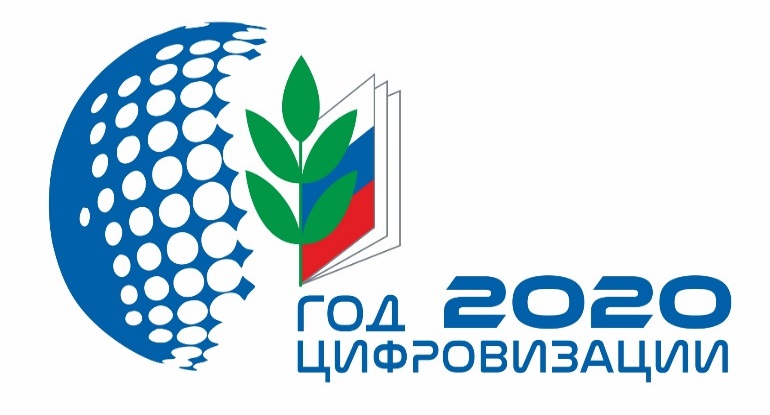 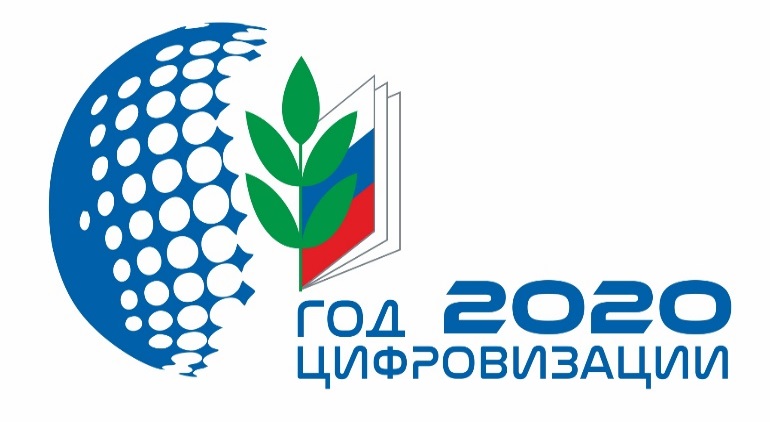 